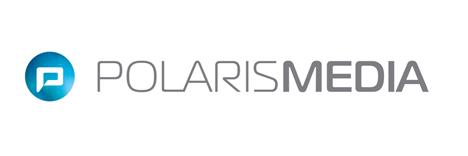 	MELDING OM DELTAGELSEI  GENERALFORSAMLINGSkal du delta i generalforsamlingen ved personlig fremmøte, må denne melding være Polaris Media ASA i hende senest mandag 19. mai 2014 kl. 08.00.Adresse:  	Polaris Media ASA		Postboks 3200 Sluppen		7003 TrondheimFax:	72501009E-mail:	liv.erichsen@polarismedia.no  Undertegnede aksjeeier i Polaris Media ASA vil møte på generalforsamlingen		torsdag 22. mai 2014 kl. 16.00	ved selskapets hovedkontor, store møtesal, Industriveien 13, 7080 Heimdal og stemme for følgende aksjer:						  													  	 Antall aksjer:1FULLMAKT UTEN STEMMEINSTRUKSKan du selv ikke møte i generalforsamlingen, kan denne fullmakt benyttes av den du bemyndiger.Dersom fullmakten skal inneholde instruks om hvordan fullmektigen skal stemme i den enkelte sak, bruk fullmaktsskjema som gjelder MED stemmeinstruks.Fullmakten må være Polaris Media ASA i hende senest mandag 19. mai 2014 kl. 08.00.Adresse:  	Polaris Media ASA		Postboks 3200 Sluppen		7003 TrondheimFax:	72501009E-mail:	liv.erichsen@polarismedia.no  Undertegnede eier av                aksjer i Polaris Media ASA bemyndiger herved(Fullmektiges navn med trykte bokstaver)til å møte og stemme for meg/oss på generalforsamlingen i selskapet		torsdag 22. mai 2014 kl. 16.00i Adresseavisens møtesal, Industriveien 13, 7080 HeimdalDersom det ikke påføres navn på fullmektigen, vil fullmakten anses som gitt til styrets leder eller den han bemyndiger.2FULLMAKT MED STEMMEINSTRUKS (del 1)Kan du selv ikke møte i generalforsamlingen, kan du møte ved fullmektig. Du kan benytte dette fullmaktsskjema (denne og evt. neste side) for å gi stemmeinstruks til en fullmektig. Fullmakten må være Polaris Media ASA i hende senest mandag 19. mai 2014 kl. 08.00.Adresse:  	Polaris Media ASA			Postboks 3200 Sluppen			7003 TrondheimFax:		72501009E-mail:		liv.erichsen@polarismedia.no  Undertegnede eier av aksjer i Polaris Media ASA bemyndiger herved(Fullmektiges navn med trykte bokstaver)til å møte og stemme for meg/oss på generalforsamlingen i selskapet		torsdag 22. mai 2014 kl. 16.00		i Adresseavisens møtesal, Industriveien 13, 7080 HeimdalDersom det ikke påføres navn på fullmektigen, vil fullmakten anses som gitt til styrets leder eller den han bemyndiger.Stemmegivningen skal skje i henhold til instruksjonene på neste side. Merk at ikke avkryssede felt i agendaen vil anses som en instruks om å stemme "for" forslagene i innkallingen, likevel slik at fullmektigen avgjør stemmegivningen i den grad det blir fremmet forslag i tillegg til eller til erstatning for forslagene i innkallingen. I det tilfellet stemmeinstruksen er uklar, vil fullmektigen utøve sin myndighet basert på en fornuftig tolkning av instruksen. Dersom en slik tolkning ikke er mulig vil fullmektigen kunne avstå fra å stemme. 3FULLMAKT MED STEMMEINSTRUKS (del 2)Hvis det ikke gis instruks om stemmegivningen, vil dette anses som en instruks om å stemme for styrets forslag til vedtak i innkallingen. Hvis det fremmes nye forslag til vedtak som erstatter, supplerer eller på en vesentlig måte endrer forslagene i innkallingen, avgjør fullmektigen om og i tilfelle hvordan stemmeretten skal utøves. Hvis navn på en fullmektig ikke er angitt, anses denne fullmakten gitt til styrets leder eller den han bemyndiger. Ved uklare stemmeinstrukser kan fullmektigen avstå fra å stemme.4Egne aksjerOg som fullmektig for nedennevnte aksjeeier(e) i henhold til fullmakt(er)NavnSum egne og fullmaktsaksjerSted:Dato:Aksjeeiers underskrift:Navn med blokkbokstaver:Sted:Dato:Aksjeeiers underskrift:Navn med blokkbokstaver:Sted:Dato:Aksjeeiers underskrift:Navn med blokkbokstaver: